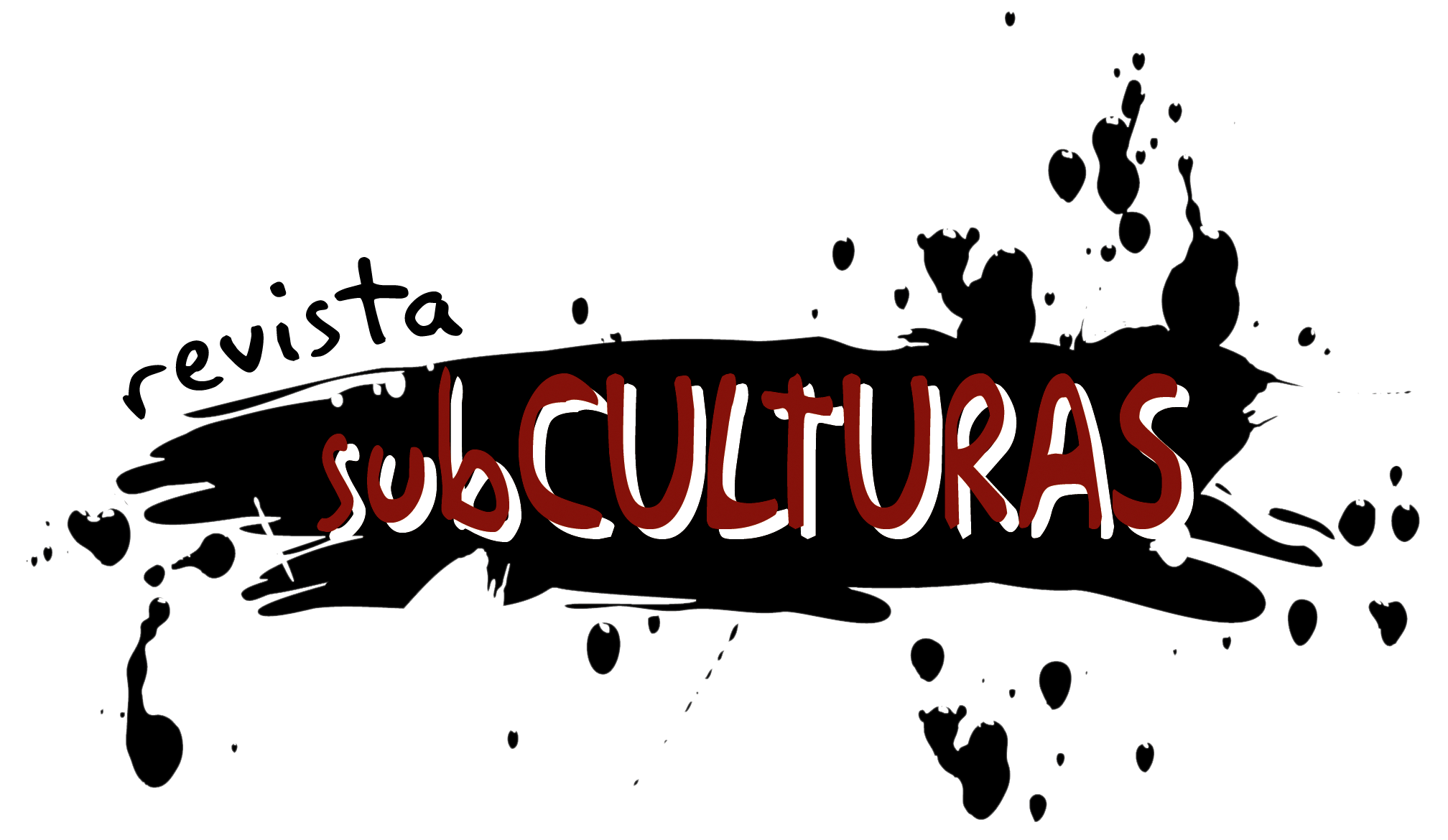 revista subCULTURAS (cuarta edición)FORMULARIO DE PARTICIPACIÓNCategoría en la que participa:Fecha de envío de la propuesta:Nombres y Apellidos:  Fecha de Nacimiento:Nº de Documento: Ocupación (opcional): Correo Electrónico: Facebook (opcional): Dirección y Ciudad:  Teléfono / Celular: 					 Breve explicación conceptual de la propuesta (Opcional):